Publicado en Madrid el 05/05/2017 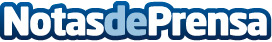 Thales recibe el Premio Xcellens 2016 por su programa de promoción de la salud y prevención cardiovascularASPY Prevención destacó la labor de esta empresa en el fomento de la cultura preventivaDatos de contacto:Soledad OlallaNota de prensa publicada en: https://www.notasdeprensa.es/thales-recibe-el-premio-xcellens-2016-por-su_1 Categorias: Logística Ciberseguridad Premios Otras Industrias http://www.notasdeprensa.es